FR 3 Devoirs 3.2 #1		   Nom ___________________________________ Classe ____A.  La pratique orale:  Write a sentence about what the following people were like and what they liked to do when they were kids.  Then tell a parent.                                                                            Parent Signature: ________________________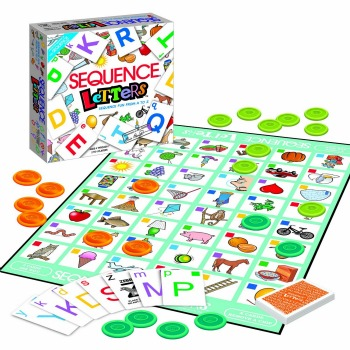 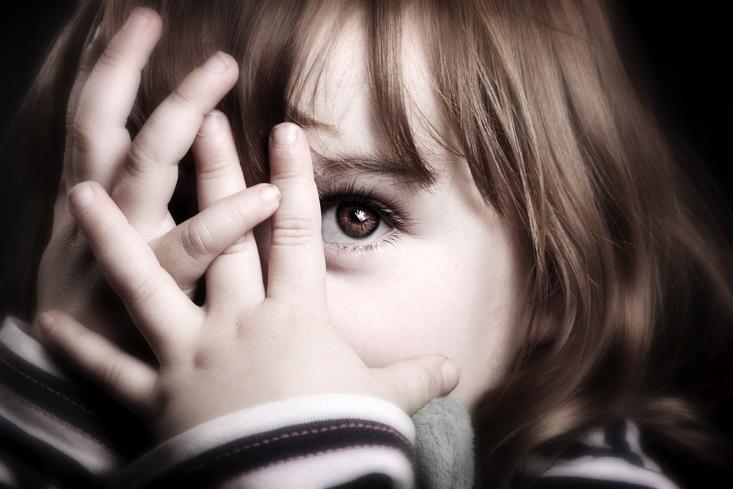 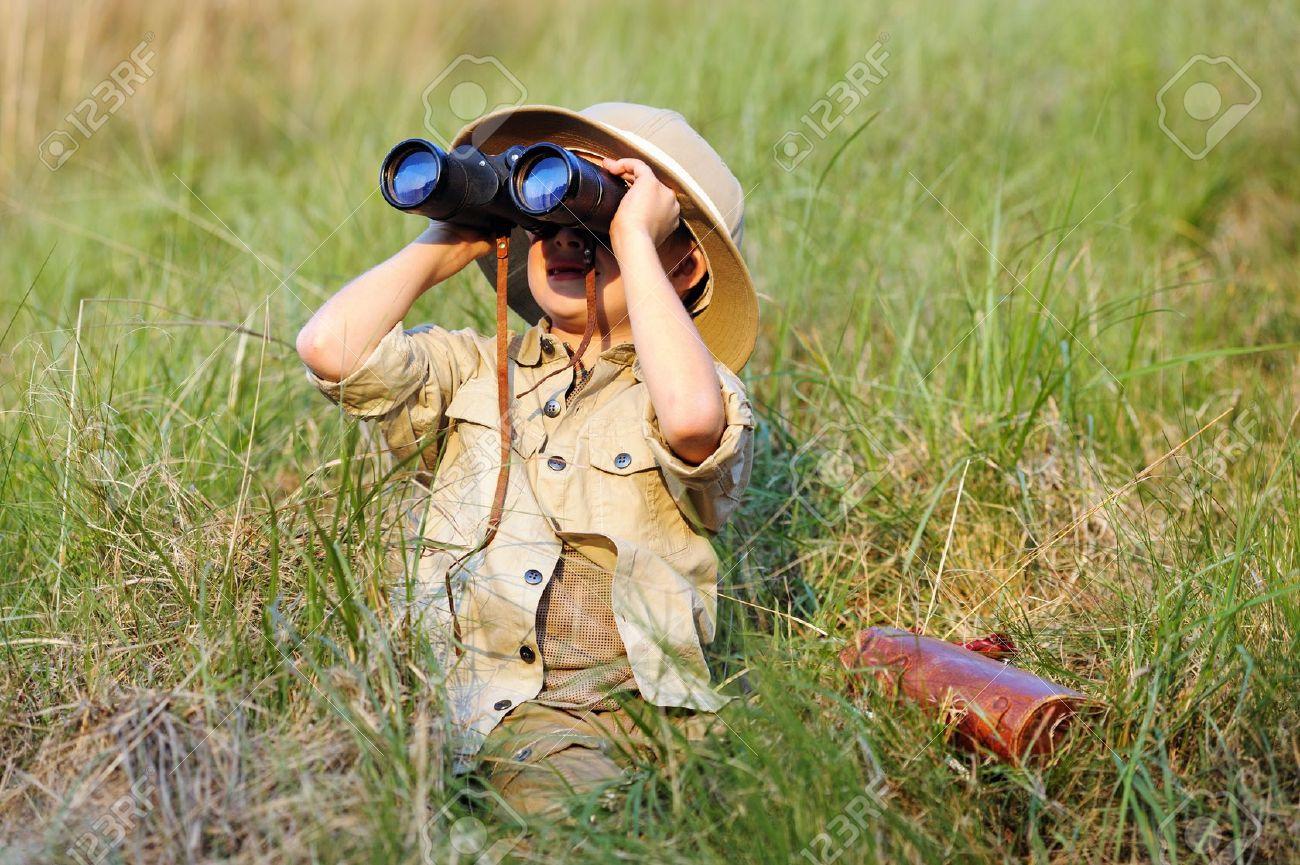 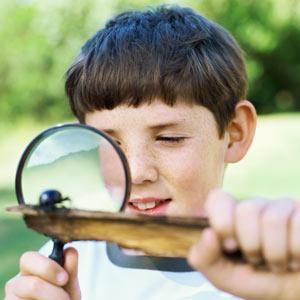 1.  Paul      							        2.Nous _______________________________________		______________________________________________________________________________		_______________________________________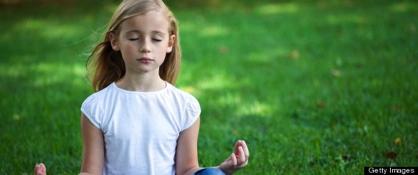 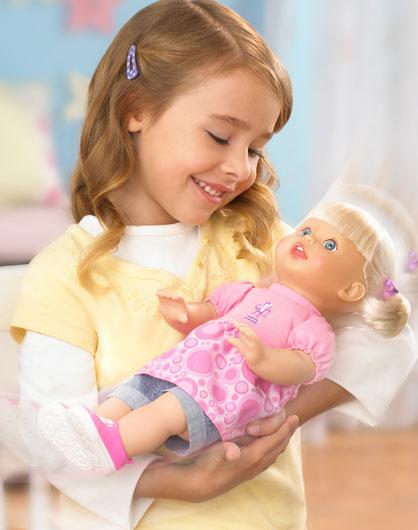 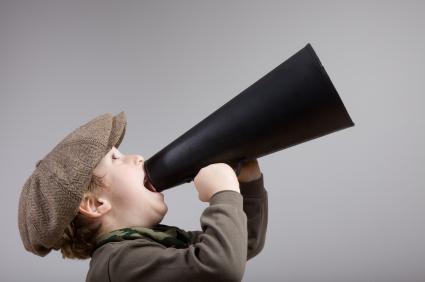 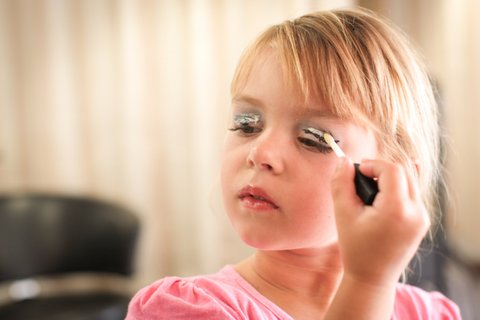 3.  Mes soeurs 						  4.Vous  _______________________________________		______________________________________________________________________________		_______________________________________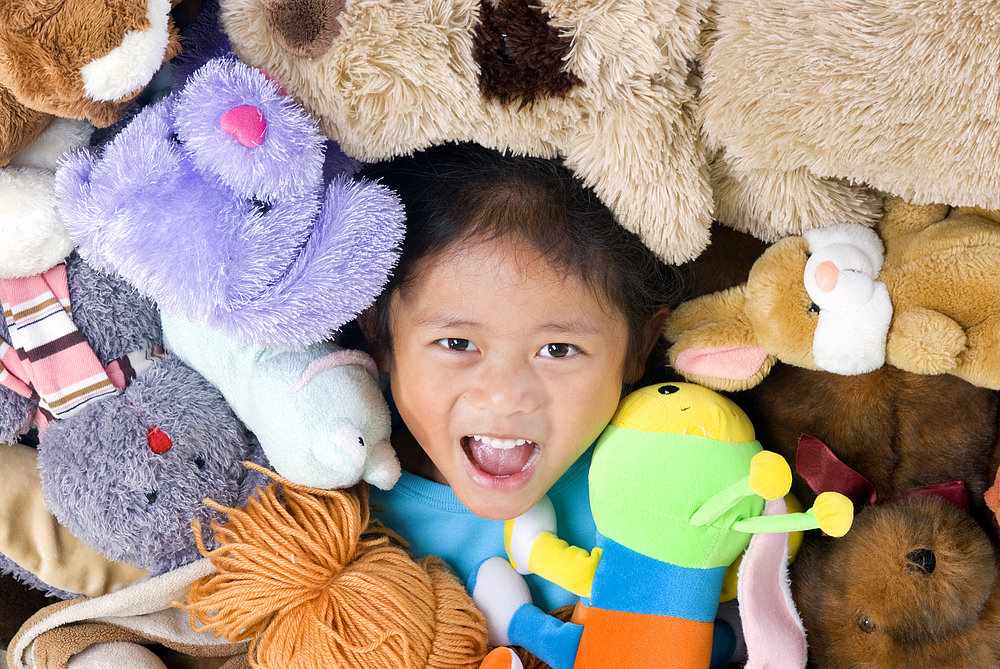 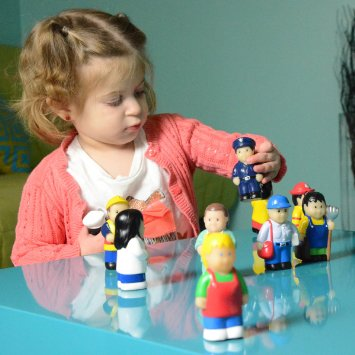 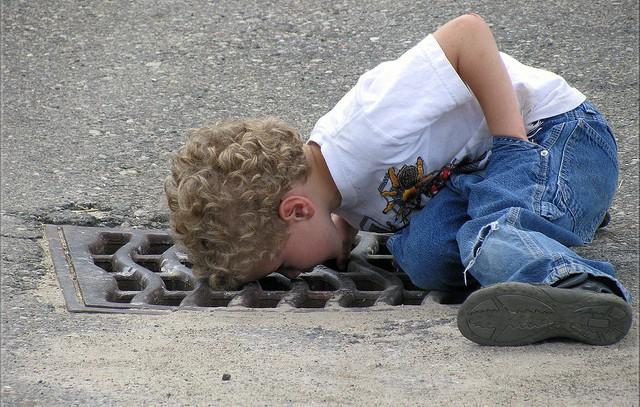 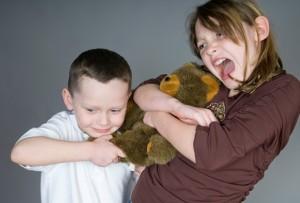 5.  Je 							6.  Tu  _______________________________________		______________________________________________________________________________		_______________________________________B.  Complete the following sentences using the passé composé to describe what these people did last weekend.  1.  M. Arnaud ___________________________________________________________ (aller) au parc.	2.  Jeanne ________________________________________________________  (visiter) à la banque.3.  Je ________________________________________________________  (marcher) à la campagne.		4.  Thierry et Christophe ______________________________________________ (dormir) à l’hôtel.5.  Toi et tes amis __________________________________ (acheter des vêtements) au magasin.	6.  Vous _________________________________________________________________ (nager) au lac. C.  Complete the following sentences using the imparfait to describe what people used to do when they were young.  1.  M. Arnaud ____________________________________________________________ (aller) au parc.	2.  Jeanne _________________________________________________________  (visiter) à la banque.3.  Je _________________________________________________________  (marcher) à la campagne.		4.  Thierry et Christopher _______________________________________________ (dormir) à l’hôtel.5.  Toi et tes amis ___________________________________ (acheter des vêtements) au magasin.6.  Vous __________________________________________________________________  (nager) au lac.D.   Les Fautes.   First underline or circle the errors in the following paragraph. (5) Then correct them.  (Hint:  Pay attention to the imparfait.)Quand mon frère et moi étais petits, nous regardons la télé le samedi matin.  Mes parents dormait toujours, et donc nous étaient parfaitement libres de faire que nous voulons!In Class Reflection:E.  For additional explanation of the				For additional practice using the     imparfait scan this QR code: 			         imparfait scan this QR code :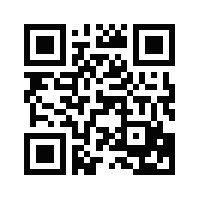 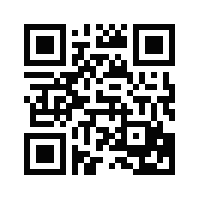 Standard1Below Level(I don’t get it YET)2Nearing Level(I’m still working on it)3At Level(I’ve got it!)4Above Level(I can teach someone else)MyNext Step(What will I do outside of class to improve my proficiency in this standard?)I can use the passé compose with avoir to write about past events.